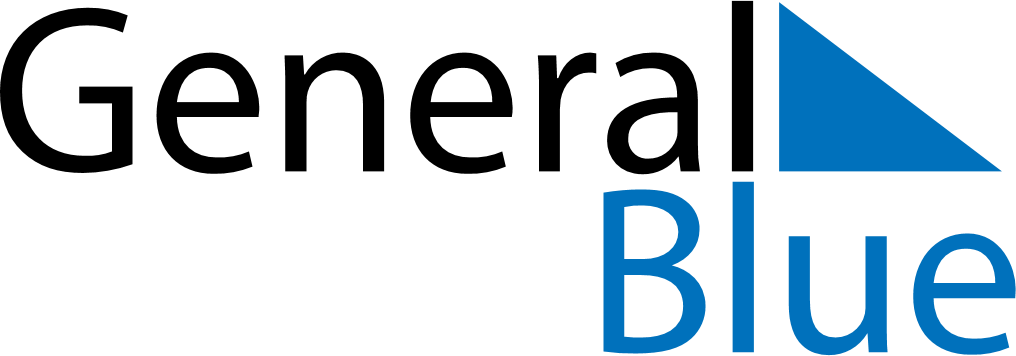 August 2027August 2027August 2027August 2027SpainSpainSpainSundayMondayTuesdayWednesdayThursdayFridayFridaySaturday12345667891011121313141516171819202021Assumption2223242526272728293031